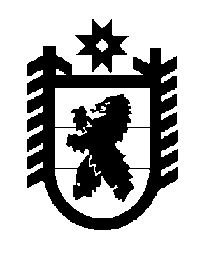 Российская Федерация Республика Карелия    ПРАВИТЕЛЬСТВО РЕСПУБЛИКИ КАРЕЛИЯПОСТАНОВЛЕНИЕот  13 октября 2017 года № 350-Пг. Петрозаводск О внесении изменения в постановление Правительства 
Республики Карелия от 4 июля 2017 года № 224-ППравительство Республики Карелия п о с т а н о в л я е т:1. Внести в пункт 2 приложения 2 к постановлению Правительства Республики Карелия от 4 июля 2017 года № 224-П «Об утверждении Социальной программы Республики Карелия, связанной  с укреплением материально-технической базы организаций социального обслуживания населения и обучением компьютерной грамотности неработающих пенсионеров, на 2017 год  и Порядка организации обучения неработающих пенсионеров, проживающих в Республике Карелия, компьютерной грамотности в 2017 году за счет субсидий, предоставляемых из бюджета Пенсионного фонда Российской Федерации бюджету Республики Карелия на софинансирование расходных обязательств Республики Карелия, возникающих при реализации Социальной программы Республики Карелия, связанной с укреплением материально-технической базы организаций социального обслуживания населения и обучением компьютерной грамотности неработающих пенсионеров, и средств бюджета Республики Карелия на 2017 год» (Официальный интернет-портал правовой информации (www.pravo.gov.ru), 7 июля 2017 года, № 1000201707070008), изменение, изложив его в следующей редакции:«2. Право на обучение компьютерной грамотности имеют неработающие пенсионеры, проживающие в Республике Карелия (далее – неработающие пенсионеры), в целях обеспечения доступности к государственным информационным ресурсам граждан пожилого возраста.».2. Действие настоящего постановления распространяется на правоотношения, возникшие с 1 января 2017 года.
           Глава Республики Карелия                                                                 А.О. Парфенчиков